Всемирный фонд дикой природы (WWF России)Ассоциация добытчиков краба Дальнего ВостокаМинистерство Российской Федерации по развитию Дальнего ВостокаЦентр изучения новых вызовов и угроз национальной безопасности РФ__________________________________________________________Незаконный промысел краба на Дальнем Востоке:история, современное состояние проблемы и пути ее решения(г. Владивосток, 3 июля 2015 г.)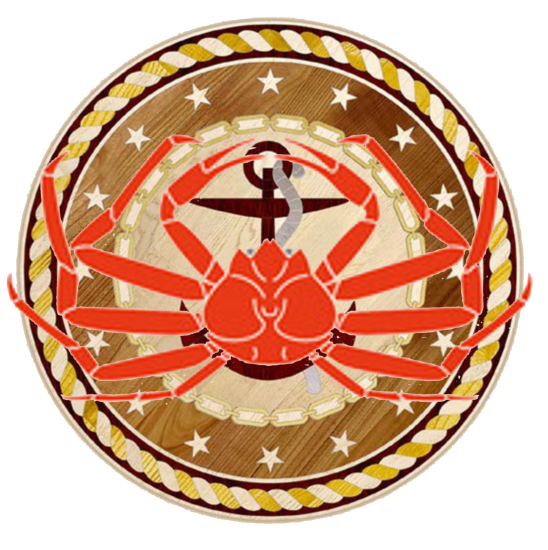 Владивосток        2015УДК 504.062Незаконный промысел краба на Дальнем Востоке: история, современное состояние проблемы и пути ее решения: Сборник материалов межведомственного семинара (г. Владивосток, 3 июля 2015 г.). – Владивосток: Центр изучения новых вызовов и угроз национальной безопасности РФ, 2015. –   27 с. Рассматриваются состояние, динамика и тенденции развития незаконного промысла морских биоресурсов на Дальнем Востоке, а также организационно-правовые меры борьбы с ним, в том числе на международном уровне.    Издание подготовлено во исполнение подпрограммы №4 «Охрана и контроль» Государственной программы Российской Федерации «Развитие рыбохозяйственного комплекса», утвержденной Постановлением Правительства РФ от 15.04.2014 №314.Для участников межведомственного семинара, а также сотрудников правоохранительных (контролирующих) органов, практикующих юристов и экономистов, руководителей отраслевых НКО и рыбохозяйственных организаций.      © Сухаренко А.Н., 2015.	                                                   © Центр изучения новых вызовов и угроз национальной безопасности РФ, 2015.ПредисловиеВодные биоресурсы являются традиционным элементом обеспечения продовольственной безопасности России, основой жизни и источником занятости значительной части населения прибрежных субъектов РФ. Потенциальные возможности сырьевой базы внутренних водоемов, исключительной экономической зоны РФ, конвенционных районов и открытых частей Мирового океана, доступных для рыболовства, оцениваются в 5 млн. тонн, что создает предпосылки для увеличения темпов развития отрасли.Различные виды краба распространены в теплых водах во многих районах Мирового океана на глубинах до 250 м. В мировой добыче ракообразных на долю крабов приходится около 20%. В год их вылавливают от 350 до 400 тыс. тонн, в том числе в Тихом океане - 250-270 тыс. тонн, а в Атлантическом - 115-140 тыс. тонн.Наиболее ценный промысловый вид - королевский / камчатский/ краб, который обитает в северной части Тихого океана, главным образом, в Охотском море, у западного побережья Камчатки, Сахалина, в Татарском проливе, в Беринговом море, у острова Кадьяк и в заливе Аляска. В этих же районах и в западно-центральной части Тихого океана добываются и другие виды крабов. Основной промысел тихоокеанских крабов ведется США в Беринговом море и в заливе Аляска, Россией и Японией - в Охотском море. В прошлом году добыча крабов российскими пользователями на Дальнем Востоке составила 47,3 тыс. тонн (в 2013 году — 44,7 тыс. тонн, а в 2009 году - 30,2 тыс. тонн). Наиболее востребованными отечественными рыбаками видами остаются опилио и бэрди (в 2014 г. их допустимые уловы были освоены на 92,5% и 87,5% соответственно). Менее интенсивно ведется добыча глубоководных крабов-стригунов, ангулятуса в 2014 году было поймано только 62% от возможного объема, а красного (японикуса) – 65%.В конце марта 2015 года Всероссийский научно-исследовательский институт рыбного хозяйства и океанографии (ВНИРО) подготовил доклад с прогнозом на добычу краба в 2016 и 2017 годах. Рекомендации ВНИРО входят в проект правил регулирования промысла приоритетных видов крабов, которые позволят обеспечить прозрачность и точность определения объемов допустимого вылова крабов и повысить эффективность управления ресурсом. Так, в Приморье ученые прогнозируют к 2016–2017 годам вылов камчатского краба в объеме 1,25–1,75 тыс. тонн, а в Северо-Охотоморской подзоне — до 1,5 тыс. тонн. С 2006 по 2013 год промышленный вылов камчатского краба был запрещен по рекомендации ученых из-за снижения популяции. Кроме камчатского краба в российских водах добывается синий краб, краб-стригун опилио и краб-стригун бэрди. В Западно-Камчатской подзоне, у берегов Северо-Западной Камчатки и в заливе Шелихова ученые советуют в 2016 и 2017 году нарастить добычу синего краба до 4,3±0,5 тыс. т, а в Западно-Беринговоморской подзоне - до 1,8±0,4 тыс. тонн в год. В Северо-Охотоморской подзоне и в Приморье вылов синего краба может вырасти незначительно. Добычу краба-стригуна опилио ВНИРО рекомендуют нарастить с 12 до 16 тыс. тонн. А вот добыча краба-стригуна бэрди, напротив, может немного упасть после 2015 года. Наиболее важная в промысловом отношении популяция камчатского краба у Западной Камчатки находится на подъеме. Можно ожидать, что в ближайшие годы у западной Камчатки будет происходить пошаговое увеличение объема допустимого улова (ОДУ) с 5 до 15±2 тыс. тонн в 2016 году и до 17±3 тыс. тонн в 2017 году. В более отдаленной перспективе, при правильной реализации стратегии и тактики управления запасом, возможно стабильное освоение на уровне 20–25 тыс. тонн в год. В общей же сложности добыча крабов всех видов, при учете рекомендаций ВНИРО, уже в 2016 году может достичь 71,9 тыс. тонн (2015 год - 56,7 тыс. тонн). При высоком предложении цены на крабопродукцию могут существенно снизиться. Сегодня мировая оптовая цена на камчатского и синего краба составляет 18–20 долл. за 1 кг, а крабов-стригунов (опилио и бэрди) — 8–10 долл.Согласно Разделу III Концепции развития рыбного хозяйства РФ на период до 2020 года, одобренной распоряжением Правительства РФ от 21.07.2008 № 1057-р., рост масштабов незаконного промысла биоресурсов и их нелегального вывоза за рубеж является одной из основных проблем отрасли. Аналогичное положение закреплено в Стратегии развития морской деятельности РФ до 2030 года, утвержденной распоряжением Правительства РФ от 08.12.2010 № 2205-р.Браконьерство оказывает значительное негативное влияние не только на численность и размерный состав водных биологических ресурсов, но также и на их воспроизводство. Многие популяции морских живых ресурсов деградируют вплоть до полного исчезновения. По этой причине распоряжением Правительства РФ от 25.12.2013 №2534-р был утвержден Национальный план действий по предупреждению, сдерживанию и ликвидации незаконного, несообщаемого и нерегулируемого промысла. Во исполнение национального плана было издано распоряжение Минсельхоза России от 18.02.2014 № 14-р.На решение существующих проблем отрасли нацелена подпрограмма «Развитие рыбопромышленного комплекса» Государственной программы  РФ «Социально-экономическое развитие Дальнего Востока и Байкальского региона на 2014-2025 года», утвержденной Постановлением Правительства РФ от 15.04.2014 №308. Это приобретает особую значимость в связи с тем, что на долю Дальневосточного рыбохозяйственного бассейна приходится около 70% всей общероссийской добычи водных биоресурсов. Причем речь идет в основном о валютоёмких видах морепродукции, востребованных за рубежом.Учитывая значимость дальневосточного рыбохозяйственного комплекса в обеспечении продовольственной безопасности России, представляется необходимым консолидировать усилия всех заинтересованных ведомств и организаций в решении перечисленных проблем. Незаконный промысел морских биоресурсовНесмотря на стабильно высокие объемы добычи водных биоресурсов в России (более 4 млн. тонн в год), насыщения внутреннего рынка доступной для населения рыбопродукцией не происходит вследствие высокой доли экспорта. По данным Росстата, в 2014 году объем поставок рыбы и морепродуктов за пределы России (в том числе по экспорту) составил 1704,4 тыс. тонн, что на 178,9 тыс. тонн (9,5 %) меньше 2013 года. Непосредственно под таможенной процедурой экспорта было поставлено 1346,4 тыс. тонн рыбы и морепродукции, что на 184,9 тыс. тонн (12,1 %) меньше 2013 года. В то же время продукции, не подлежащей доставке для оформления на таможенную территорию РФ (непосредственно из районов промысла), было поставлено 358 тыс. тонн, что на 6 тыс. тонн (1,7 %) больше уровня 2013 года (рис. 1). Таким образом, в структуре поставок рыбы и морепродуктов за пределы РФ 21 % пришелся на поставки непосредственно из районов промысла против 18,7 % в 2013 году.рис.1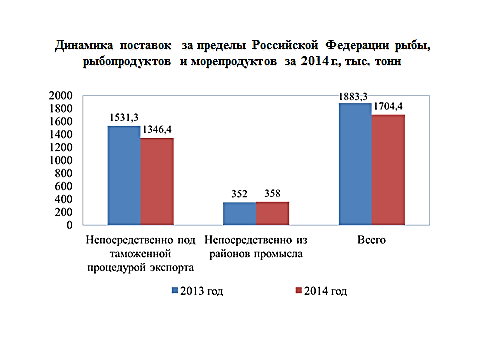 В структуре экспорта 86,8 % составляет мороженая рыба, 6,2 % -рыбное филе и прочее мясо рыб, 4 % - ракообразные и моллюски, а готовая или консервированная рыбопродукция – лишь 1,3% (рис. 2). Общее снижение объемов экспорта произошло за счет мороженой рыбы, вывоз которой сократился на 224 тыс. тонн (13,2 %), составив 1475,7 тыс. тонн. Одновременно с этим сократился экспорт готовой или консервированной рыбопродукции (на 3,5 тыс. тонн (14,1 %) до 21,3 тыс. тонн).рис.2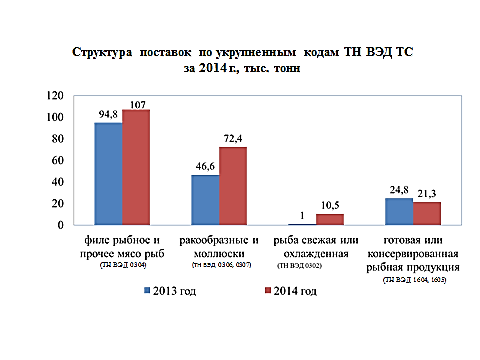 В тоже время увеличение поставок произошло по основным укрупненным кодам ТН ВЭД – ракообразные и моллюски (на 25,8 тыс. тонн (55,4 %)); свежая или охлажденная рыба (в 10,5 раз); рыбное филе и прочее мясо рыб (на 12,2 тыс. тонн (12,9 %)).Основными странами-потребителями водных биоресурсов российского происхождения остаются Китай, Республика Корея, Япония и Нидерланды. Суммарная доля указанных стран от общего объема экспорта составляет 93%. Причем на Китай приходится 51%, а на Республику Корея - 35,5%.Несмотря на упрощение прохождения таможенного контроля, отдельные компании, занимающиеся добычей морских биоресурсов (в том числе ее перегрузом на суда под удобным флагом), осуществляют попытки незаконного, несообщаемого и нерегулируемого (ННН) промысла в целях последующего вызова незаконно добытой морепродукции за рубеж. По данным Счетной палаты РФ, которая в марте 2012 г. оценивала масштабы незаконного промысла в Дальневосточном рыбохозяйственном бассейне, ежегодный объем неучтенного экспорта водных биоресурсов (без учета недополученных налогов, сборов за пользование ими и таможенных пошлин) составляет не менее 15-30 млрд. рублей.Незаконное перемещение браконьерской морепродукции через таможенную границу РФ сопровождается заявлением недостоверных сведений о фактических условиях реализации такой продукции (контрактной стоимости товара, размерных рядах, сортности и иных качественных характеристиках товара, фактических продавцах и покупателях товара, стране назначения, условиях поставки товара и т.д.), с использованием поддельных коммерческих и товаросопроводительных документов. С 8 декабря 2012 года вступила в силу статья 226.1 Уголовного кодекса РФ, предусматривающая уголовную ответственность за контрабанду, в том числе стратегически важных ресурсов в крупном размере и водных биоресурсов, принадлежащих к видам, занесенным в Красную книгу Российской Федерации и (или) охраняемых международными договорами Российской Федерации. Для целей данной статьи Правительство РФ утвердило два перечня (Перечень стратегически важных товаров и ресурсов и Перечень особо ценных диких животных и водных  биоресурсов, принадлежащих к видам, занесенным в Красную книгу Российской Федерации и (или) охраняемым международными договорами Российской Федерации) постановлениями от 13 сентября 2012 года № 923 и от 31 октября 2013 года № 978, соответственно.По данным ФТС России, за 2012-2013 годы и I кв. 2014 года по фактам незаконного перемещения водных биоресурсов было возбуждено всего 23 уголовных дела. Основными проблемами при расследовании данной категории уголовных дел являлись вопросы организации хранения скоропортящихся, громоздких и специфичных по своим свойствам предметов преступления, а также установления их наименований, качественных и количественных характеристик.В соответствии с Перечнем к стратегически важным ресурсам отнесены: рыба, ракообразные, моллюски и прочие водные беспозвоночные, мясо и продукты из мяса осетровых рыб, а также икра осетровых рыб. В то же время ряд водных биоресурсов, незаконное перемещение которых также наносит существенный ущерб Российской Федерации, не нашли своего отражения в Перечне. Так, ракообразные, моллюски и прочие водные беспозвоночные являются предметами контрабанды стратегически важных ресурсов, если они классифицируются в товарных подгруппах 0302, 0303, 0306, 0307 и 0308 ТН ВЭД ТС. Однако после незначительной обработки указанные товары классифицируются уже как «Готовые продукты из рыбы или ракообразных, моллюсков или прочих водных беспозвоночных» (группа 16 ТН ВЭД ТС), которые не подпадают под уголовную ответственность. В частности, для Дальнего Востока характерны значительные объемы незаконного вывоза в Китай трепанга, который до фактического перемещения через таможенную границу подвергается сушке и варке, поэтому не может быть классифицирован в группе 03 ТН ВЭД ТС, в результате чего действия контрабандистов не образуют состава преступления, предусмотренного ст. 226.1 УК РФ. В текущем году было издано Постановление Пленума Верховного Суда РФ №19 от 26.05.2015, направленное на совершенствования деятельности судов по применению законодательства об уголовной ответственности в сфере рыболовства и сохранения водных биоресурсов (ч. 2 ст. 253, ст. 256, 258.1 УК РФ). Согласно ему, при отнесении ущерба, причиненного незаконной добычей (выловом) водных биоресурсов, к крупному (п. “а” ч. 1 ст. 256 УК РФ) суды будут исходить из количества и стоимости незаконно добытого, поврежденного и уничтоженного, распространенности особей, их отнесения к специальным категориям, а также учитывать нанесенный их добычей ущерб. К такому ущербу будут относить: гибель большого числа рыбы, в том числе неполовозрелой (мальков), вылов или уничтожение водных биологических ресурсов, занесенных в Красную книгу РФ или Красную книгу субъекта РФ и (или) охраняемых международными договорами РФ (за исключением внесенных в Перечень особо ценных диких животных и водных биоресурсов, принадлежащих к видам, занесенным в Красную книгу РФ и (или) охраняемым международными договорами РФ, для целей статей 226.1 и 258.1 УК РФ, утвержденный постановлением Правительства РФ от 31.10.2013 № 978), уничтожение мест нереста, зимовальных ям, нагульных площадей, ухудшение качества среды обитания водных биоресурсов и нарушение процесса их воспроизводства. Для оценки причиненного ущерба могут привлекаться соответствующие специалисты или эксперты.Следует отметить, что действия лиц, непосредственно не участвовавших в незаконной добыче (вылове) водных биоресурсов, но содействовавших этому советами, указаниями, предоставлением информации, средств и (или) орудий добычи (вылова), транспортных средств, а также приобретавших, перерабатывавших, транспортировавших, хранивших или сбывавших водные биоресурсы, либо продукцию из них, будут квалифицированы по ч. 5 ст. 33 УК РФ и соответствующей части ст. 256 УК РФ при условии, что им было известно о незаконности добычи (вылова) водных биоресурсов.Наряду с этим сохранятся проблемы в сфере информационного взаимодействия Росрыболовства и ФТС: межведомственный обмен данными осуществляется не всеми таможенными органами; технические средства контроля, применяемые для контроля за дислокацией судов, устанавливаются не на все рыбопромысловые суда (а только с мощностью главного двигателя более 55 кВт и валовой вместимостью более 80 тонн); формирование данных об объемах добычи осуществляется на основании ежедневных рапортов капитанов, не имеющих юридической силы. По данным Владивостокской таможни, на российских браконьерских судах система позиционирования отключается при входе в территориальные воды РФ, поэтому определить законность нахождения морепродукции можно только при непосредственной высадке досмотровой группы на борт судна. Соответственно, поиск судов-нарушителей осуществляется визуально и с помощью радиолокационных станций.Решая вопрос о незаконности добычи биоресурсов, следует учитывать не только российское законодательство, но и действующие международные договоры. Согласно ч. 4 ст. 15 Конституции РФ, международные договоры РФ являются составной частью ее правовой системы. Если международным договором установлены иные правила, чем предусмотренные законодательством о рыболовстве, то применяются правила международного договора (ст. 4 Федерального закона от 20.12.2004 № 166-ФЗ «О рыболовстве и сохранении водных биологических ресурсов»).С 1 января 2010 года Регламентом Совета Европейского союза от 29.09.2008 г. № 1005/2008 была введена система сертификации, призванная улучшить отслеживание законности происхождения всей морепродукции, реализуемой в европейских странах независимо от средств ее транспортировки. В соответствии с постановлением Правительства РФ от 02.02.2010 № 35 «Об отдельных вопросах Федерального агентства по рыболовству» Росрыболовство является уполномоченным органом, осуществляющим взаимодействие с Европейском Союзом (его компетентными органами и организациями) при реализации Регламента ЕС №1005/2008 об установлении системы для предотвращения, сдерживания ННН-промысла.В соответствии с п. 3 постановления № 35 Росрыболовством был издан приказ от 03.02.2010 № 58 «Об утверждении порядка заполнения сертификата на уловы водных биоресурсов и порядка его утверждения». Приказом определены территориальные управления (Приморское, Баренцево-Беломорское, Западно-Балтийское и Азово-Черноморское), которые проверяют и подтверждают сведения, содержащиеся в сертификатах улова подаваемых юридическими лицами и индивидуальными предпринимателями, планирующими экспорт рыбопродукции в страны Евросоюза. В прошлом году было подтверждено 4,4 тыс. сертификатов на 1 491 766,91 тонну рыбопродукции (в 2013 году – 4,6 тыс. сертификатов на 1 638 251 тонну). При этом отказано в подтверждении 78 сертификатов (в 2013 году – 197). В результате реализации российско-корейского межправительственного Соглашения о сотрудничестве в области предупреждения незаконного, несообщаемого и нерегулируемого промысла живых морских ресурсов от 22.12.2009 г. была подтверждена законность происхождения 332 670, 02 тонн рыбопродукции произведенной на российских судах и доставленной в корейские порты, в том числе законность 28 013, 8 тонны крабовой продукции (в 2013 году – 459 147 и 36 333 тонны, в 2012 году – 492 966 и 20 103 тонны, а в 2011 году - 408 782 и 16 657 тонн, соответственно).После того как заработали вступившие в силу 31 января 2014 года поправки к Закону Республики Корея «О развитии океанического рыболовства» и ряд подзаконных актов были перекрыты основные каналы поставок на внутренний рынок незаконно добытых морских ресурсов (прежде всего крабов и крабовой продукции) российского происхождения, включая  неконтролируемый транзит через корейские порты в третьи страны.По результатам вступившего в силу межправительственного соглашения между Российской Федерацией и КНДР по противодействию ННН-промыслу от 30.01.2012 г. путем введения сертификации была подтверждена законность происхождения 19,9 тонны крабовой продукции, ввезенной в северо-корейские порты. В рамках вступившего в силу с 1 ноября 2014 года российско-китайского межправительственного Соглашения по противодействию ННН-промыслу, путем введения сертификации на уловы водных биоресурсов и продукции из них был оформлен 371 сертификат на 150 770, 35 тонн. В соответствии с российско-японским межправительственным Соглашением о сохранении, рациональном использовании, управлении живыми ресурсами в северо-западной части Тихого океана и предотвращении незаконной торговли живыми ресурсами от 08.09.2012 года система сертификации на уловы водных биоресурсов и продукции из них вступила в силу с 10 декабря 2014 года. В результате всего за 1 месяц 2014 года было оформлено 11 сертификатов на 229,619 тонн краба.В настоящее время продолжается работа по подготовке российско-американского межправительственного соглашения о сотрудничестве в целях предупреждения, сдерживания и ликвидации ННН-промысла живых морских ресурсов для подписания.Серьезный превентивный потенциал заложен в Соглашении по мерам государств порта по предотвращению, сдерживанию и ликвидации незаконного, нерегистрируемого и нерегулируемого (ННН) промысла, принятом 25.11.2009 г. на 36-й сессии Конференции Продовольственной и сельскохозяйственной организации ООН (ФАО). После того как 25 стран его ратифицируют, документ станет обязательным для всех остальных стран-участниц ФАО (191 страна). В этом случае доступ браконьерам во все порты будет теоретически перекрыт. Сейчас указанное соглашение подписали 23 страны, в том числе Россия (апрель 2010 г.).В феврале 2012 года Россия присоединилась к Конвенции о сохранении и управлении рыбными ресурсами в открытом море северной части Тихого океана, ратифицировав ее Федеральным законом от 02.04.2014 № 45-ФЗ. Помимо нашей страны Конвенцию подписали еще Канада, Китай, Республика Корея, США, Япония и Тайвань. Документ применяется в отношении вод открытого моря северной части Тихого океана, кроме районов открытой части Берингова моря и других районов открытого моря, которые окружены исключительной экономической зоной одного государства. Основная его цель - обеспечить долгосрочное сохранение и устойчивое использование рыбных ресурсов Конвенционного района, защищая морские экосистемы северной части Тихого океана, в которых они встречаются. В соответствии с Конвенцией сформирована специальная Комиссия, которая определяет общий допустимый улов рыбных ресурсов, условия ведения нового вида промысла, а также характер и степень участия в нем. Каждая из договаривающихся сторон является членом Комиссии. Все решения принимаются на основе консенсуса. Ежегодный национальный взнос России в бюджет Комиссии составит не более 45 тыс. долл. Уплата взносов будет осуществляться в пределах бюджетных ассигнований, выделяемых из федерального бюджета Росрыболовству на выполнение международных обязательств. Присоединяясь к Конвенции, Россия взяла на себя обязательство размещать наблюдателей на борту рыболовных судов, находящихся под ее флагом в конвенционном районе, вести реестр рыболовных судов, работающих в указанном районе, информировать Комиссию о каждом таком судне и обо всех изменениях в реестре. Основной целью подпрограммы №4 «Охрана и контроль» Государственной программы «Развитие рыбохозяйственного комплекса», утвержденной Постановлением Правительства РФ от 15.04.2014 №314, является осуществление законного и безопасного промысла водных биоресурсов. В качестве ожидаемых результатов прогнозируется: расширение международного сотрудничества со странами Северного полушария, в том числе Канадой, США, Китаем, Республикой Корея и Японией; обеспечение выполнения международных обязательств, принятых Россией в области рыболовства и сохранения водных биоресурсов; повышение авторитета России на международной арене по противодействию незаконному, несообщаемому и нерегулируемому промыслу за счет реализации национального плана, утвержденного распоряжением Правительства РФ от 25.12.2013 №2534-р. На реализацию данной подпрограммы до 2020 г. планируется выделить 8 млрд. рублей бюджетных ассигнований.Противодействие незаконному промыслу морских биоресурсовНаиболее остро указанная проблема проявляется в Тихоокеанском регионе, 
что подтверждается статистикой пограничных органов. Всего в 2014 году на морских направлениях Российской Федерации за 
нарушения законодательства Российской Федерации в области рыболовства и 
сохранения водных биологических ресурсов (законодательство): - задержано 77 российских и иностранных судов, из которых 72 судна, т.е. 
93,5% были задержаны в Тихоокеанском регионе (в 2013 году - 98,8, 
в 2012 году - 96,7); - из незаконного оборота в районах промысла, в российских портах и в 
ходе рейдов по проверке прибрежного рыболовства (в т.ч. на рыбопромысловых 
участках) изъято 2,541 тыс. тонн водных биоресурсов (ВБР), из которых 2,417 тыс. тонн, 	т.е. 95% в Тихоокеанском регионе (В 2013 году – 91%, В 2012 году -76%); - возбуждено 344 уголовных дела по статьям 253, 256 УК России, из 
которых 185, т.е. 53,7% в Тихоокеанском регионе (в 2013 году - 32,5%, 
в 2012 году - 31,3%); - осуждено 215 юридических, должностных и физических лиц по статьям 
по статьям 253, 256 УК России, из которых 112, т.е. 52% в Тихоокеанском 
регионе (в 2013 году - 50,6 %, в 2012 году - 61,3%). По-прежнему основными субъектами противоправной деятельности 
остаются российские рыбопромысловые суда и суда под «удобными» флагами, 
причастные к незаконным добыче, перегрузкам и вывозу валютоемких ВБР 
(крабы, морской еж, трубач) российского происхождения за пределы 
исключительной экономической зоны Российской Федерации (ИЭЗ России) или 
их доставке на территорию Российской Федерации в нарушение 
законодательства. Характерными нарушениями являются: - накопление на борту судов неучтенных в промысловой документации уловов ВБР, рыбной и иной продукции из них (т.н. «неучтенка»); - добыча ВБР без разрешения на добычу (вылов) ВБР; - неподача или искажение капитаном судна судовых суточных донесений; - отключение технических средств контроля; - добыча ВБР в запретных районах, в запретные сроки или запрещенными орудиями добычи; - нарушение Порядка прохождения морских контрольных пунктов (точек). Снижение количества задержаний судов под «удобными» флагами 
в прошлом году обусловлено вынужденным простоем «подфлажного» флота в 
иностранных портах (к концу 2014 года - 52 судна), а также отказом 
иностранных предпринимателей финансировать деятельность «подфлажников» в 
связи отсутствием гарантий на возврат вложенных средств из-за высокой 
вероятности задержания судов. Принятые меры вытеснили подавляющее количество «подфлажного» флота 
из ИЭЗ России, привели к ощутимому сокращению незаконных поставок краба 
российского происхождения в порты стран АТР (в 2,1 раза по сравнению с 2013 годом и в 3,5 раза по сравнению с 2012 годом) и вынудили капитанов судов под «удобными» флагами осуществлять незаконную добычу краба в исключительной экономической зоне Японии (ИЭЗ Японии). По результатам информирования японской стороны о смещении браконьерского флота в ИЭЗ Японии кораблями Управления безопасности на 
море обнаружено и изъято около 2 тысяч незаконных крабовых ловушек, 
задержано за незаконное рыболовство два судна под флагом Камбоджи, 
 одно под флагом Сьерра-Леоне и одно под флагом Республики Того с российскими экипажами на борту, а также оказано содействие кораблям береговой охраны Пограничного управления ФСБ России по Сахалинской области в задержании в ИЭЗ России двух судов под флагом Камбоджи с 39 тоннами крабовой продукции. По данным Департамента рыболовства Японии, по сравнению с 2013 годом 
рост количества незаконно установленных орудий лова составил 5,5 раза, объемы 
краба в этих ловушках увеличились в 4,8 раза. Заслуживают серьезного внимания факты задержаний в ИЭЗ России судов 
под флагом Тоголезской Республики (западная Африка) с неучтенными уловами 
краба и трубача (ценный вид ВБР), впервые попавших в поле зрения 
пограничных органов в 2014 году. В 2014 году задержано 9 таких судов, на борту которых в общей сложности обнаружено 177 тонн краба и крабовой продукции, 55 тонн свежемороженого трубача и 4 тонны свежемороженого минтая. При этом 3 из них ранее задерживались пограничными органами с неучтенными уловами краба, но под флагом Королевства Камбоджи. Одной из возможных причин ухода под флаг государства Того может являться выполнение Королевством Камбоджа российско-камбоджийских договоренностей об отзыве национальной регистрации и лишении права плавания под камбоджийским флагом судов, задержанных пограничными органами за нарушение законодательства Российской Федерации. В рамках реализации межправительственного соглашения с Республикой 
Корея о сотрудничестве в области предотвращения незаконного, несообщаемого 
инерегулируемого промысла живых морских ресурсов (подписано 22 декабря 
2009 г.) совместно с МИДом России и Росрыболовством от корейской стороны 
добились внесения в национальное законодательство изменений, позволяющих 
компетентным органам страны осуществлять контрольные функции в отношении 
100 уловов ВБР, выгружаемых в корейских портах, что способствовало 
прекращению с марта 2014 года поставок на внутренние рынки незаконно 
добытых ВБР российского происхождения. По предварительным оценкам, объемы незаконных поставок краба и 
крабовой продукции российского происхождения в порты Республики Корея, по 
сравнению с 2013 и 2012 гг., сократились в 3,7 и в 4,1 раза соответственно 
(2014 год - 541 тонна, 2013 год - 2,041 тыс. тонн, 2012 год - 2,240 тыс. тонн).Кроме того, под влиянием совместных с Росрыболовством инициатив 
корейской стороной осуществляется внесение судов под «удобными» флагами, 
привлекавшихся к ответственности за нарушения законодательства, в так 
называемые «черные списки» международных рыбоохранных организаций, что 
создает дополнительные препятствия возможности захода указанных судов в 
порты Республики Корея и порты других государств АТР. В рамках реализации межправительственного соглашения с Японией о 
сохранении, рациональном использовании, управлении живыми ресурсами в 
северо-западной части Тихого океана и предотвращении незаконной торговли 
живыми ресурсами (подписано 8 сентября 2012 г.) совместно с МИДом России, 
ФТС России и Росрыболовством реализованы инициативы по введению запрета 
на ввоз в японские порты крабов российского происхождения и продукции из них 
без сертификатов Российской Федерации, подтверждающих законность их происхождения. Одновременно указанный запрет распространяется не только на 
суда под флагами России и Японии, но и суда под флагами третьих стран. На другом проблемном направлении с компетентными органами 
Королевства Камбоджа выработан механизм и согласована процедура обмена 
документированными материалами для принятия камбоджийской стороной 
решений о лишении права плавания российских судов-нарушителей под флагом 
Камбоджи. ПриложениеТаблица 1 Величина расхождений в данных статистики Японии и России в 1999 – 2013 гг., тонныВ товарной номенклатуре внешнеэкономической деятельности Таможенного союза крабы декларируется по товарной позиции 0306 «Ракообразные, в панцире или без панциря, живые, свежие, охлажденные, мороженые, сушеные, соленые или в рассоле; ракообразные в панцире, сваренные на пару или в кипящей воде, охлажденные или неохлажденные, мороженые, сушеные, соленые или в рассоле; мука тонкого и грубого помола и гранулы из ракообразных, пригодные для употребления в пищу».Таблица 2Величина расхождений в данных статистики Китая и Россиив 1999–2013 гг., тонныТаблица 3Величина расхождений в данных статистики Республики Корея и России в 1999 – 2013 гг., тонныТаблица 4Величина расхождений в данных статистики США и России
в 1999 – 2013 гг., тонныДля торговли ракообразными характерны следующие тенденции: сравнительно стабильные объемы экспортируемой продукции по данным ФТС и значительно более высокие объемы импорта российской продукции по данным контрагентов. Максимальное превышение объемов импорта над экспортом отмечено в 2006 году - в 6,3 раза, минимальное в 2013 году - 1,8 (рис. 1).За весь период превышение совокупных объемов импорта российских ракообразных Японией, Китаем, Норвегией и США над их вывозом составило 1,1 млн. тонн. В торговле с Республикой Корея наблюдались периоды, когда были как превышения объемов импорта над экспортом, так и наоборот. Существенные расхождения в статданных внешней торговли стали наблюдаться с 2010 года и продолжаются по настоящее время.Результаты расчетов показывают минимальное значение объема торговли неучтенной российской морепродукцией. Так, стоимость ракообразных, перемещенных помимо таможенного контроля в Японию, Китай, Норвегию и США, оценивается в 8,92 млрд. долл., а неуплаченные таможенные пошлины - в 892 млн. долл. Национальный план действий по предупреждению, сдерживанию и ликвидации незаконного, несообщаемого и нерегулируемого промыслаУтвержден распоряжением Правительства РФ от 25.12.2013 № 2534-р1. Национальный план действий по предупреждению, сдерживанию и ликвидации незаконного, несообщаемого и нерегулируемого промысла разработан на основании Конституции Российской Федерации, Кодекса ведения ответственного рыболовства Продовольственной и сельскохозяйственной организации Объединенных Наций, принятого в 1995 году, Международного плана действий по предупреждению, сдерживанию и ликвидации незаконного, несообщаемого и нерегулируемого промысла, утвержденного 23 июня ., Соглашения о мерах государства порта по предупреждению, сдерживанию и ликвидации незаконного, несообщаемого и нерегулируемого промысла от 22 ноября ., Морской доктрины Российской Федерации на период до 2020 года, Концепции развития рыбного хозяйства Российской Федерации на период до 2020 года, государственной программы Российской Федерации «Развитие рыбохозяйственного комплекса», утвержденной распоряжением Правительства РФ от 7 марта . № 315-р, Стратегии развития рыбохозяйственного комплекса Российской Федерации на период до 2020 года и законодательства Российской Федерации о рыболовстве и сохранении водных биологических ресурсов (далее - водные биоресурсы) в целях повышения эффективности мер по предупреждению, сдерживанию и ликвидации незаконного, несообщаемого и нерегулируемого промысла.2. Под незаконным, несообщаемым и нерегулируемым промыслом в настоящем плане понимается деятельность, предусмотренная пунктом 3 раздела II Международного плана действий по предупреждению, сдерживанию и ликвидации незаконного, несообщаемого и нерегулируемого промысла, утвержденного 23 июня .3. В целях противодействия незаконному, несообщаемому и нерегулируемому промыслу и устранения причин и условий, способствующих формированию и развитию такого промысла, Российская Федерация обеспечит выполнение следующих мероприятий:а) проведение федеральными органами исполнительной власти анализа законодательства Российской Федерации на соответствие его нормам международного права в области противодействия незаконному, несообщаемому и нерегулируемому промыслу и представление в Правительство РФ предложений о совершенствовании законодательства Российской Федерации, в том числе в части:регулирования деятельности по приемке, перегрузке, транспортировке, хранению и выгрузке уловов водных биоресурсов; создания и установления порядка ведения и использования перечня судов рыбопромыслового флота, в отношении которых достоверно подтверждено осуществление незаконного, несообщаемого и нерегулируемого промысла;
регулирования порядка фрахтования судов рыбопромыслового флота для целей рыболовства;аркировки судов рыбопромыслового флота и орудий добычи (вылова) водных биоресурсов;инспектирования судов, плавающих под флагом иностранного государства, в российском морском порту;б) усиление контроля за оборотом уловов водных биоресурсов, ввозимых на территорию Российской Федерации и вывозимых за ее пределы;в) создание системы отслеживания происхождения уловов водных биоресурсов на всех этапах их перемещения;г) создание на базе существующих отраслевых систем единой системы контроля за деятельностью судов рыбопромыслового флота, осуществляющих добычу (вылов) водных биоресурсов, переработку и транспортировку уловов водных биоресурсов, а также за освоением квот добычи (вылова) водных биоресурсов с определением головного межведомственного оператора указанной системы;д) введение в действие электронного судового журнала и использование усиленной квалифицированной электронной подписи капитанами судов рыбопромыслового флота в целях фиксации и передачи информации о рыбопромысловой деятельности;е) установка на судах рыбопромыслового флота дополнительных средств технической аудио- и видеофиксации, а также средств дистанционного доступа к необходимой информации;ж) введение в действие системы документального подтверждения законности происхождения ввозимых на территорию Российской Федерации уловов водных биоресурсов;з) установление возможности захода в российские морские порты судов, плавающих под флагом иностранного государства, которые документально подтвердили законность происхождения находящихся на их борту уловов водных биоресурсов;и) развитие международного сотрудничества в области противодействия незаконному, несообщаемому и нерегулируемому промыслу и незаконному обороту уловов водных биоресурсов;к) повышение эффективности мер контроля за судами под флагом иностранного государства в ответ на ведение ими незаконного, несообщаемого и нерегулируемого промысла в морских пространствах, в которых Российская Федерация осуществляет суверенные права в отношении водных биоресурсов;л) установление системы оповещения, предназначенной для распространения информации о фактах несоблюдения судами, плавающими под флагом иностранного государства, мер по сохранению и управлению водными биоресурсами;м) обеспечение мероприятий, направленных на предотвращение участия граждан Российской Федерации в незаконном, несообщаемом и нерегулируемом промысле или его поддержки, в том числе на борту судна, плавающего под флагом иностранного государства;н) усиление административных и уголовных санкций в отношении нарушителей законодательства Российской Федерации о рыболовстве и сохранении водных биоресурсов, соответствующих уровню допущенных нарушений и учитывающих стоимость полученных уловов водных биоресурсов, повторность допущенных нарушений, а также величину ущерба, нанесенного водным биоресурсам и среде их обитания;о) непредоставление мер государственной поддержки юридическим лицам и индивидуальным предпринимателям, осуществляющим незаконный, несообщаемый и нерегулируемый промысел;п) совершенствование системы регистрации судов рыбопромыслового флота;р) определение правил обращения с конфискованными судами в целях недопущения их повторного вовлечения в незаконный, несообщаемый и нерегулируемый промысел;с) систематическое проведение оперативно-профилактических мероприятий по выявлению и пресечению фактов незаконной добычи (вылова) водных биоресурсов во внутренних водах Российской Федерации, в том числе во внутренних морских водах, в территориальном море, на континентальном шельфе и в исключительной экономической зоне Российской Федерации.Распоряжение Минсельхоза России от 18.02.2014 № 14-р«Об утверждении перечня мероприятий по реализации национального плана действий по предупреждению, сдерживанию и ликвидации незаконного, несообщаемого и нерегулируемого промысла»Во исполнение п. 2 распоряжения Правительства РФ от 25 декабря 2013 г. № 2534-р:Утвердить прилагаемый перечень мероприятий по реализации национального плана действий по предупреждению, сдерживанию и ликвидации незаконного, несообщаемого и нерегулируемого промысла.И.о. Министра 
И.Е.МАНЫЛОВПриложение 
к распоряжению 
Минсельхоза России 
от 18 февраля 2014 г. № 14-рПЕРЕЧЕНЬ МЕРОПРИЯТИЙ ПО РЕАЛИЗАЦИИ НАЦИОНАЛЬНОГО ПЛАНА ДЕЙСТВИЙ ПО ПРЕДУПРЕЖДЕНИЮ, СДЕРЖИВАНИЮ И ЛИКВИДАЦИИ НЕЗАКОННОГО, НЕСООБЩАЕМОГО И НЕРЕГУЛИРУЕМОГО ПРОМЫСЛА1 Разработать и представить в Правительство Российской Федерации проект Федерального закона "О внесении изменений в отдельные законодательные акты Российской Федерации, направленные на регулирование деятельности по приемке, транспортировке, хранению и выгрузке уловов водных биоресурсов и произведенных из них на судах рыбной и иной продукции", предусматривающего:1.1. выдачу разрешений на деятельность по приемке, перегрузке, транспортировке, хранению и выгрузке уловов водных биоресурсов, добытых (выловленных) во внутренних морских водах, в территориальном море, на континентальном шельфе и в исключительной экономической зоне Российской Федерации, в Каспийском (включая низовья впадающих рек) и Азовском морях, в районах действия международных договоров Российской Федерации в области рыболовства и сохранения водных биоресурсов по национальным квотам Российской Федерации, а также произведенной на судах рыбной и иной продукции из уловов водных биоресурсов (приемо-транспортные операции) и установление полномочий Правительства Российской Федерации по определению порядка выдачи таких разрешений;1.2. оснащение судов, осуществляющих приемо-транспортные операции, техническими средствами контроля, обеспечивающих автоматическую передачу данных о местоположении судна и установление полномочий Минсельхоза России по определению порядка такого оснащения;1.3. предоставление судами, осуществляющими приемо-транспортные операции, информации о результатах такой деятельности и установление полномочий Минсельхоза России по определению порядка предоставления такой информации2 Разработать и представить в Правительство Российской Федерации проект нормативно-правового акта о создании на базе существующих отраслевых систем единой системы контроля за деятельностью судов, осуществляющих вылов, переработку и транспортировку водных биоресурсов, а также за освоением квот (долей квот) добычи (вылова) водных биоресурсов3 Разработать и представить в Правительство РФ проект федерального закона о внесении изменений в отдельные законодательные акты Российской Федерации, направленных на:3.1. организацию мониторинга качества и безопасности уловов водных биоресурсов и установление полномочий Правительства РФ по определению порядка осуществления такого мониторинга;3.2. создание системы отслеживания происхождения водных биоресурсов и произведенной из них рыбной и иной продукции на всех этапах их перемещения4 Разработать и представить в Правительство РФ проект Федерального закона "О внесении изменений в отдельные законодательные акты Российской Федерации, направленных на совершенствование государственного контроля (надзора) в области рыболовства и сохранения водных биоресурсов, а также усиление уголовной и административной ответственности за нарушения в этой области", предусматривающего:4.1. определение условий выдачи разрешений на добычу (вылов) водных биоресурсов в отношении судов, включенных в перечень судов, участвовавших в незаконном, несообщаемом и нерегулируемом промысле (далее - ННН-промысел), а также находящихся под управлением лица, лишенного права занимать должность капитана, и установление полномочий Правительства РФ по определению порядка применения таких условий;4.2. установление запрета на размещение водозаборных сооружений в местах нереста и зимовки водных биоресурсов и полномочий Правительства Российской Федерации по определению порядка применения такого запрета;4.3. введение ограничений на реализацию отдельных орудий добычи (вылова) водных биоресурсов и установление полномочий Правительства Российской Федерации по определению порядка применения таких ограничений;4.4. увеличение размеров штрафов за правонарушения в области рыболовства и сохранения водных биоресурсов, в том числе касающихся ужесточения уголовной и административной ответственности за нарушение правил рыболовства путем кратного возмещения нанесенного ущерба;4.5 введение административной ответственности за невыполнение требований по установке и обеспечению эксплуатации технических средств контроля, обеспечивающих автоматическую передачу данных о местоположении судна;4.6. введение ответственности за внедрение несогласованных в установленном порядке новых технологических процессов, влияющих на состояние водных биоресурсов, и за нарушение режима хозяйственной и иной деятельности в рыбоохранных и рыбохозяйственных заповедных зонах;4.7. введение правовых норм, регулирующих особенности производства по делам об административных правонарушениях в отсутствие понятых в труднодоступной местности5 Разработать и представить в Правительство РФ проект Федерального закона "О внесении изменений в Федеральный закон "О рыболовстве и сохранении водных биологических ресурсов", предусматривающего установление правил рыболовства в открытом море в районах действия международных договоров Российской Федерации и административной ответственности за нарушение таких правил, а также установление полномочий Минсельхоза России по принятию таких правил6 Провести анализ соответствия российского законодательства в области противодействия ННН-промыслу международным договорам в этой сфере и практике противодействия ННН-промыслу и представить в Правительство РФ предложения по имплементации норм международного права в российское законодательство и внесению изменений в Национальный план противодействия ННН-промыслу и настоящий Перечень7 Разработать и представить в Правительство РФ проект Федерального закона "О внесении изменений в Кодекс торгового мореплавания Российской Федерации и иные законодательные акты Российской Федерации", предусматривающего:7.1. установление запрета на смену регистрации судна и (или) юридического лица с целью уклониться от ответственности за нарушение российского законодательства или международных обязательств, вытекающих из членства России в международных рыбохозяйственных организациях и полномочий Минтранса России по определению порядка применения такого ограничения;7.2. регистрацию в Государственном морском регистре судоходства только тех судов рыбопромыслового флота, в отношении которых Росрыболовство имеет возможность и право в дальнейшем выдать разрешения на рыболовство и полномочий Минтранса России и Минсельхоза России по определению условий такой регистрации;7.3. установление полномочий Минтранса России по определению порядка фрахтования судов, обеспечивающего очевидность заинтересованных в судне подлинных лиц или корпорации и исключающего возможность участия таких судов в ННН-промысле;7.4. установление условий, при которых доступ иностранным судам в российские порты для выгрузки водных биоресурсов и продукции из них будет разрешен только в том случае, если компетентные органы имеют реальную возможность для проведения их инспекций, а также полномочий Минтранса России по определению порядка реализации таких условий;7.5. установление условий регистрации судов, предусматривающих возможность запроса информации о всех государствах, в которых это рыболовное судно было зарегистрировано ранее, в том числе и под любыми другими названиями и объяснений о причинах любых частых изменений регистрации этого судна, а также полномочий Минтранса России по установлению порядка реализации таких условий;7.6. утилизацию судов, конфискованных по решениям судов за участие в ННН-промысле и установление полномочий Правительства РФ по определению порядка утилизации таких судов8 Разработать и представить в Правительство РФ проект Федерального закона "О внесении изменений в Федеральный закон "О рыболовстве и сохранении водных биологических ресурсов" и другие законодательные акты Российской Федерации, предусматривающего:8.1. принудительное прекращение права на добычу (вылов) водных биоресурсов юридическим лицам и индивидуальным предпринимателям, участвующим в ННН-промысле, и установление полномочий Правительства Российской Федерации по определению порядка и условий такого прекращения права;8.2. приостановление рыболовства юридическими лицами и индивидуальными предпринимателями, участвующими в ННН-промысле, и установление полномочий Правительства Российской Федерации по определению порядка и условий такого приостановления рыболовства;8.3. досрочное расторжение договоров о закреплении долей квот добычи (вылова) водных биоресурсов, о предоставлении рыбопромысловых участков и пользования водными биоресурсами с пользователями, участвующими в ННН-промысле, и установление полномочий Правительства Российской Федерации по определению порядка и условий такого расторжения договоров;8.4. возможность отказа в праве на участие в аукционах по продаже права на заключение договора о закреплении долей квот добычи (вылова) водных биоресурсов, договора пользования водными биоресурсами юридическим лицам и индивидуальным предпринимателям, участвующим в ННН-промысле, и установление полномочий Правительства Российской Федерации по определению условий для такого отказа;8.5. возмещение вреда, причиненного водным биоресурсам ведением ННН-промысла в районах действия международных договоров в области рыболовства и сохранения водных биоресурсов, и установление полномочий Правительства Российской Федерации по определению порядка возмещения такого ущерба;8.6. ведение и использование Национального списка судов ННН-промысла и установление полномочий Правительства Российской Федерации по определению порядка и условий включения судов в такой список и исключения из него, а также полномочий Минсельхоза России по определению порядка ведения и использования такого списка;8.7. возможность изъятия и конфискации тех уловов водных биоресурсов и продукции из них, в отношении которых в ходе инспекции судна было установлено, что они не были внесены в судовые промысловые документы и/или не были отражены в судовых суточных донесениях;8.8. установление запрета на осуществление определенной деятельности по рыболовству без прямого разрешения на это российских уполномоченных органов в любых находящихся под суверенитетом и юрисдикцией Российской Федерации районах добычи (вылова), а для российских судов рыбопромыслового флота также в районах открытого моря;8.9. выдачу разрешений на рыболовство в море только тем судам, которые имеют Судовое санитарное свидетельство на право плавания, а также установление полномочий Правительства Российской Федерации по определению порядка реализации такого условия;8.10. выдачу разрешений в отношении находящихся в аренде российских судов только при наличии соответствующих гарантий, обеспечивающих оплату пользователем водными биоресурсами стоимости судна и находящихся на нем орудий добычи (вылова) водных биоресурсов, которые в случае выявления фактов ведения судном ННН-промысла в соответствии с российским законодательством могут быть конфискованы, и установление полномочий Правительства РФ по определению порядка представления таких гарантий;8.11. наличие на борту рыбопромысловых судов, отвечающих установленным техническим характеристикам, независимо от их национальной принадлежности и вида рыболовства, осуществляющих рыболовство в море в находящихся под суверенитетом и юрисдикцией Российской Федерации районах добычи (вылова), технические средства контроля, в том числе аудио- и видеофиксации, обеспечивающих автоматическую передачу данных о местоположении судна, а также средств дистанционного доступа к данной информации, и установление полномочий Минсельхоза России по определению порядка оснащения судов такими техническими средствами контроля;8.12. введение обязанности пользователей водными биоресурсами обеспечивать в случаях, определенных Правительством Российской Федерации, присутствие должностного лица уполномоченного федерального органа исполнительной власти при осуществлении их судами погрузки, выгрузки и перегрузки уловов водных биоресурсов и произведенной из них рыбной и иной продукции в любых находящихся под суверенитетом и юрисдикцией Российской Федерации районах добычи (вылова);8.13. выдачу разрешений в отношении иностранных судов на осуществление погрузки, выгрузки и перегрузки уловов водных биоресурсов и продукции из них в находящихся под суверенитетом и юрисдикцией Российской Федерации районах добычи (вылова) только с судами, получившими разрешение на приемо-транспортные операции или в российских портах, и установление полномочий Правительства Российской Федерации по определению порядка реализации таких условий;8.14. введение запрета на осуществление погрузки, выгрузки и перегрузки уловов водных биоресурсов и произведенной из них рыбной и иной продукции в находящиеся под суверенитетом и юрисдикцией Российской Федерации районах добычи (вылова) между судами под флагами государств, не заключивших с Россией международные договоры в области рыболовства и сохранения водных биоресурсов, или между такими судами и российскими судами и установление полномочий Правительства РФ по определению условия, регламентирующего проведение таких работ только в российских портах;8.15. установление полномочий Правительства РФ по определению порядка учета и использования водных биоресурсов, добытых (выловленных) в качестве прилова;8.16. установление запрета на выброс любых видов водных биоресурсов, добытых (выловленных) в находящихся под суверенитетом и юрисдикцией Российской Федерации районах добычи (вылова), а российскими судами и в районах действия международных договоров Российской Федерации, а также ответственности за такой выброс;8.17. установление запрета на ввоз в Российскую Федерацию уловов водных биоресурсов и продукции из них, являющихся результатом ННН-промысла, и проведение любых сделок с такой продукцией и ответственности за ввоз в Российскую Федерацию и проведение сделок с такими уловами и продукцией из них;8.18. установление запрета на изготовление в море видов продукции из уловов водных биоресурсов, в отношении которых не установлены коэффициенты и нормы пересчета продукции из уловов водных биоресурсов в объемы использованных для их производства указанных уловов;8.19. проведение экспертной оценки качества и стоимости уловов водных биоресурсов и продукции из них, явившихся результатом ННН-промысла, и установление полномочий Правительства РФ по определению порядка проведения такой оценки и использования уловов водных биоресурсов и продукции из них, явившихся результатом ННН-промысла;8.20. документальное подтверждение законности происхождения уловов водных биоресурсов и рыбной, и иной продукции, произведенной из них, ввозимых на территорию Российской Федерации и вывозимых с территории Российской Федерации в иностранные порты, и установление полномочий Минсельхоза России по определению порядка выдачи таких документов;8.21. реализацию продукции из отдельных видов ценных водных биологических ресурсов при наличии на такую продукцию документов, подтверждающих законность ее происхождения, и установление полномочий Правительства Российской Федерации по определению перечня такой продукции и порядка ее реализации;8.22. осуществление ветеринарного контроля в отношении уловов водных биоресурсов и произведенной продукции из них и установление полномочий федерального органа исполнительной власти по определению порядка осуществления такого контроля;8.23. приостановку или аннулирование разрешения на привлечение и использование иностранных работников в составе экипажа российского судна рыбопромыслового флота и установление полномочий ФМС России по определению порядка и условий приостановки или аннулирования таких разрешений;8.24. отказ в выдаче или аннулировании разрешения на работу иностранному гражданину или лицу без гражданства для осуществления трудовой деятельности в составе экипажа российского судна рыбопромыслового флота и установление полномочий ФМС России по определению порядка и условий отказа в выдаче таких разрешений или их аннулирования;8.25. ведение реестров водных объектов рыбохозяйственного значения по итогам мониторинга их эпизоотического состояния и размещение на официальных интернет-сайтах данных мониторинга эпизоотического состояния водных объектов рыбохозяйственного значения, и установление полномочий Росрыболовства по установлению порядка ведения таких реестров и размещения на официальных сайтах указанной информации9 Разработать и представить в Правительство РФ проект Федерального закона "О внесении изменений в отдельные законодательные акты Российской Федерации", предусматривающего:9.1. отнесение к нарушению законодательства Российской Федерации ведения рыболовства, которое подрывает эффективность мер по сохранению и управлению водными биоресурсами, принятых международными рыбохозяйственными организациями, членом которых является Российская Федерация, и установление ответственности за такие нарушения;9.2. установление ответственности граждан Российской Федерации, которые сами по себе или в качестве партнера, агента или наемного работника другого лица выгружают, импортируют, экспортируют, перевозят, продают, получают, приобретают или покупают, или побуждают, или разрешают лицам, действующим по их поручению, использовать рыболовное судно, чтобы выгружать, импортировать, экспортировать, перевозить, продавать, получать, приобретать или покупать любые водные биоресурсы, выловленные, находящиеся во владении, перевозимые или продаваемые таким образом, который подрывает эффективность мер по сохранению и управлению, принятых международными рыбохозяйственными организациями, членом которых является Российская Федерация;9.3. установление ответственности граждан Российской Федерации независимо от их должностного положения на судне, занимающихся рыболовством, которое подрывает эффективность мер по сохранению и управлению водными биоресурсами, принятых международными рыбохозяйственными организациями, членом которых является Российская Федерация;9.4. установление ответственности в случаях, когда в результате ННН-промысла водные биоресурсы были ограничены в свободе их естественного обитания, но сохранили свою жизнедеятельность, за исключением объектов аквакультуры;9.5. установление ответственности за нарушение порядка и условий проведения приемо-транспортных операций в море;9.6. установление ответственности за выброс уловов водных биоресурсов и продукции из них и/или орудий добычи (вылова) водных биоресурсов за борт судна в ходе его преследования;9.7. установление равной ответственности за незаконную добычу (вылов) водных биоресурсов, являющихся объектами континентального шельфа, на континентальном шельфе Российской Федерации в границах территориального моря и в границах исключительной экономической зоны Российской Федерации10 Разработать и представить в Правительство Российской Федерации проект нормативного правового акта, предусматривающего:10.1. проведение ревизии, учета маломерных судов, которые используются или могут использоваться для рыболовства;10.2. разработку комплекса мер, направленного на ужесточение требований по регистрации маломерных судов, в том числе судов типа "байда" и других судов, используемых во внутренних водоемах, по их конструктивным особенностям, нормам обеспечения и техническим требованиям к пассажировместимости, грузоподъемности, предельной мощности и количеству двигателей, допустимому району плавания, возможности оснащения спасательными средствами, средствами связи и определения местоположения11 Разработать и представить в Правительство Российской Федерации проект нормативного правового акта, направленного на совершенствование порядка выдачи, регистрации, приостановления действия и аннулирования разрешений на рыболовство и предусматривающего:11.1. установление запрета на выдачу разрешений на добычу (вылов) в случае наличия неоплаченных штрафов и исков по возмещению ущерба, причиненного водным биоресурсам, наложенного на капитана судна или судовладельца;11.2. приостановку и аннулирования действия разрешения на рыболовство судам, участвующим в ННН-промысле;11.3. определение в качестве условия выдачи разрешений на добычу (вылов) водных биоресурсов наличие на судне орудий добычи (вылова) водных биоресурсов, соответствующих установленным стандартам и техническим нормам12 Разработать и представить в Правительство Российской Федерации проект Федерального закона "О внесении изменений в Федеральный закон "О рыболовстве и сохранении водных биологических ресурсов", предусматривающего установление полномочий Росрыболовства по созданию реестра судов рыбопромыслового флота, а также Минсельхоза России по определению порядка его ведения и процедуры и условий внесения в реестр и исключения из него судов рыбопромыслового флота, обеспечивающих дальнейшую имплементацию реестра в международный реестр рыболовных судов13 Разработать и представить в Правительство Российской Федерации проект нормативного правового акта Правительства Российской Федерации, направленного на организацию выполнения Соглашения о мерах государства порта по предупреждению, сдерживанию и ликвидации незаконного, несообщаемого и нерегулируемого промысла, принятого ФАО 22 ноября 2009 г.14 Разработать и представить в Правительство Российской Федерации проект нормативного правового акта о разработке комплекса мер, направленного на сокращение избыточных промысловых мощностей, включая сокращение субсидий и экономических стимулов, предоставляемых индивидуальным предпринимателям и юридическим лицам15 Разработать и представить в Правительство Российской Федерации проект нормативного правового акта, устанавливающего в качестве условия для реализации уловов отдельных видов ценных водных биологических ресурсов и продукции из них наличие соответствующих документов, подтверждающих законность их происхождения, а также перечень таких видов водных биоресурсов и продукции из них16 Разработать и представить в Правительство Российской Федерации проект нормативного правового акта, устанавливающего критерии оценки эффективности деятельности федеральных органов исполнительной власти по противодействию ННН-промыслу17 Разработать и представить в Правительство Российской Федерации проект нормативного правового акта, устанавливающего правила ведения электронного судового журнала, а также порядок использования усиленной квалифицированной электронной подписи капитанов рыбопромысловых судов в целях фиксации и передачи информации о рыбопромысловой деятельности при передаче суточных судовых донесений18 В рамках межведомственного взаимодействия: 18.1. ежегодно планировать и проводить целевые оперативно-профилактические мероприятия и операции по выявлению и пресечению фактов незаконной добычи (вылова) водных биологических ресурсов во внутренних водах, внутренних морских водах, территориальном море, исключительной экономической зоне, на континентальном шельфе Российской Федерации, а также в Каспийском и Азовском морях.18.2. создать межведомственную рабочую группу по мониторингу незаконного, несообщаемого и нерегулируемого промысла, а также сохранению водных биологических ресурсов в отношении валютоемких видов водных биоресурсов Дальневосточного рыбохозяйственного бассейна19 Подготовить и представить в Правительство Российской Федерации проекты нормативных правовых актов, устанавливающих:19.1. порядок выдачи разрешений на деятельность по приемке, перегрузке, транспортировке, хранению и выгрузке уловов водных биоресурсов, добытых (выловленных) во внутренних морских водах, в территориальном море, на континентальном шельфе и в исключительной экономической зоне Российской Федерации, в Каспийском и Азовском морях, в районах действия международных договоров Российской Федерации в области рыболовства и сохранения водных биоресурсов по национальным квотам Российской Федерации, а также произведенной на судах рыбной и иной продукции из таких уловов водных биоресурсов;19.2. порядок установления ограничений рыболовства в оперативном порядке;19.3. порядок осуществления мониторинга качества и безопасности уловов водных биоресурсов;19.4. порядок выдачи разрешений на добычу (вылов) водных биоресурсов в отношении судов, включенных в перечень судов, участвовавших в ННН-промысле, а также находящегося под управлением лица, лишенного права занимать должность капитана;19.5. порядок установления запрета на размещение водозаборных сооружений в местах нереста и зимовки водных биоресурсов;19.6. порядок реализации отдельных орудий добычи (вылова) водных биоресурсов;19.7. порядок утилизации судов, конфискованных по решениям судов за участие в ННН-промысле;19.8. порядок принудительного прекращения права на добычу (вылов) водных биоресурсов юридическим лицам и индивидуальным предпринимателям, причастным к ведению ННН-промысла;19.9. порядок приостановления рыболовства юридическим лицам и индивидуальным предпринимателям, участвующим в ННН-промысле;19.10. порядок досрочного расторжения договоров о закреплении долей квот добычи (вылова) водных биоресурсов, договоров о предоставлении рыбопромысловых участков и договоров пользования водных биоресурсов с пользователями, участвующими в ННН-промысле;19.11. порядок отказа в праве на участие в аукционах по продаже долей квот в общем объеме квот добычи (вылова) водных биоресурсов для осуществления промышленного рыболовства юридическим лицам и индивидуальным предпринимателям, участвующим в ННН-промысле;19.12. порядок возмещения ущерба, причиненного водным биоресурсам ведением ННН-промысла в районах действия международных договоров в области рыболовства и сохранения водных биоресурсов;19.13. порядок включения судов в Национальный список судов ННН-промысла и исключения из него;19.14. порядок выдачи разрешений на рыболовство в море, предусматривающий выдачу разрешений только тем судам, которые имеют Судовое санитарное свидетельство на право плавания;19.15. порядок представления гарантий российскими судами, осуществляющими рыболовство на основании договоров аренды, обеспечивающих оплату пользователем водными биоресурсами стоимости судна и находящихся на нем орудий добычи (вылова) водных биоресурсов, которые в случае выявления фактов ведения судном ННН-промысла в соответствии с российским законодательством могут быть конфискованы;19.16. порядок выдачи разрешений на приемо-транспортные операции иностранным судам, обеспечивающий осуществление ими погрузки, выгрузки и перегрузки уловов водных биоресурсов и продукции из них в находящихся под суверенитетом и юрисдикцией Российской Федерации районах добычи (вылова) только с судами, получившими разрешение на приемо-транспортные операции или в российских портах;19.17. порядок проведения погрузки, выгрузки и перегрузки уловов водных биоресурсов и произведенной из них рыбной и иной продукции в находящиеся под суверенитетом и юрисдикцией Российской Федерации районах рыболовства, предусматривающий запрет на проведение таких операций между судами под флагами государств, не заключивших с Российской Федерацией международные договоры в области рыболовства и сохранения водных биоресурсов, или между такими судами и разрешение на проведение таких работ только в российских портах;19.18. порядок учета и использования водных биоресурсов, добытых (выловленных) в качестве прилова;19.19. порядок проведения экспертной оценки качества и стоимости уловов водных биоресурсов и продукции из них, явившихся результатом ННН-промысла и их использования20 Принять нормативно-правовые акты федеральных органов исполнительной власти, определяющие:20.1. порядок оснащения судов, осуществляющих приемо-транспортные операции, техническими средствами контроля, обеспечивающими автоматическую передачу данных о местоположении судна;20.2. порядок представления судами, осуществляющими приемо-транспортные операции, информации о результатах приемки, погрузки, выгрузки уловов водных биоресурсов и произведенной из них рыбной и иной продукции;20.3. правила рыболовства для районов действия международных договоров Российской Федерации;20.4. правила регистрации судов в Государственном морском регистре судоходства, устанавливающие:- запрет на смену регистрации судна и (или) юридического лица с целью уклониться от ответственности за нарушение российского законодательства или международных обязательств, вытекающих из членства России в международных рыбохозяйственных организациях;- возможность регистрации только тех судов рыбопромыслового флота, в отношении которых Росрыболовство имеет возможность и право в дальнейшем выдать разрешения на рыболовство;- возможность запроса у судовладельца информации обо всех государствах, в которых судно было зарегистрировано ранее, в том числе и под любыми другими названиями и объяснений о причинах любых частых изменений регистрации этого судна;20.5. порядок выдачи разрешений на добычу (вылов) судам, подавшим заявку на регистрацию в Государственном морском регистре судоходства;20.6. порядок фрахтования судов, обеспечивающий очевидность заинтересованных в судне подлинных лиц или корпораций и исключающий возможность участия таких судов в ННН-промысле;20.7. порядок доступа иностранных судов в российские порты для выгрузки водных биоресурсов и продукции из них, обеспечивающий возможность получения разрешения на такой доступ только в том случае, если уполномоченные органы имеют реальную возможность для проведения их инспекций;20.8. порядок ведения и использования национального списка судов ННН-промысла;20.9. порядок оснащения техническими средствами контроля, обеспечивающими автоматическую передачу данных о местоположении судов, отвечающих установленным техническим характеристикам, независимо от их национальной принадлежности и вида рыболовства, осуществляемого в море в находящихся под суверенитетом и юрисдикцией Российской Федерации районах рыболовства;20.10. порядок выдачи документов, подтверждающих законность происхождения уловов водных биоресурсов и рыбной и иной продукции из них, ввозимых на территорию Российской Федерации и вывозимых с территории Российской Федерации в иностранные порты;20.11. порядок осуществление ветеринарного контроля в отношении уловов водных биоресурсов и продукции из них;20.12. порядок приостановки или аннулирования разрешения на привлечение и использование иностранных работников в составе экипажа российского судна рыбопромыслового флота;20.13. порядок отказа в выдаче или аннулировании разрешения на работу иностранному гражданину или лицу без гражданства для осуществления трудовой деятельности в составе экипажа российского судна рыбопромыслового;20.14. порядок ведения реестров водных объектов рыбохозяйственного значения и размещения в государственном рыбохозяйственном реестре данных мониторинга эпизоотического состояния водных объектов рыбохозяйственного значения21 Ассоциациям и союзам рыбохозяйственных организаций Российской Федерации при участии и по согласованию с Росрыболовством рекомендовать рассмотреть на заседании Международного союза рыбаков (ИКФА) вопрос о проведении национальными ассоциациями - членами ИКФА с правительствами своих государств работы по разработке и принятию национальных планов противодействия ННН-промыслу22 Представить в Правительство Российской Федерации предложения по введению перечня юридических лиц и индивидуальных предпринимателей, совершивших нарушения законодательства о рыболовстве и сохранении водных биологических ресурсов, виновность которых доказана и установлена вступившим в законную силу приговором суда ("черный список"), и мерах по стимулированию и поощрению законопослушных рыбаков.Постановление Правительства Российской Федерацииот 18 августа 2008 г. № 625«Об установлении размера ущерба, который причинен водным биологическим ресурсам и который следует считать крупным».В соответствии со статьей 53 Федерального закона «О рыболовстве и сохранении водных биологических ресурсов» Правительство Российской Федерации постановляет:1. Установить, что размер ущерба, который причинен водным биологическим ресурсам (далее - биоресурсы) и который следует считать крупным, определяется согласно приложению федеральными органами исполнительной власти, уполномоченными осуществлять контроль в области рыболовства и сохранения водных биоресурсов, в тоннах (для морских млекопитающих - в единицах голов) как разница между объемом фактически добытых (выловленных) водных биоресурсов и квотой добычи (вылова) водных биоресурсов, указанной в разрешении на их добычу (вылов), выданном индивидуальному предпринимателю или юридическому лицу.В случае добычи (вылова) видов водных биоресурсов, не указанных в разрешении на добычу (вылов) водных биоресурсов (за исключением допустимого прилова), размер ущерба, который причинен водным биологическим ресурсам и который следует считать крупным, исчисляется из всего объема добытых (выловленных) сверх допустимого прилова водных биоресурсов.Установление факта причинения водным биоресурсам ущерба в размере, который следует считать крупным, осуществляется в целях реализации Федерального закона «О рыболовстве и сохранении водных биологических ресурсов» и является основанием для принудительного прекращения права на добычу (вылов) водных биоресурсов, отнесенных к объектам рыболовства.2. Настоящее постановление не применяется к видам водных биоресурсов, занесенным в Красную книгу Российской Федерации.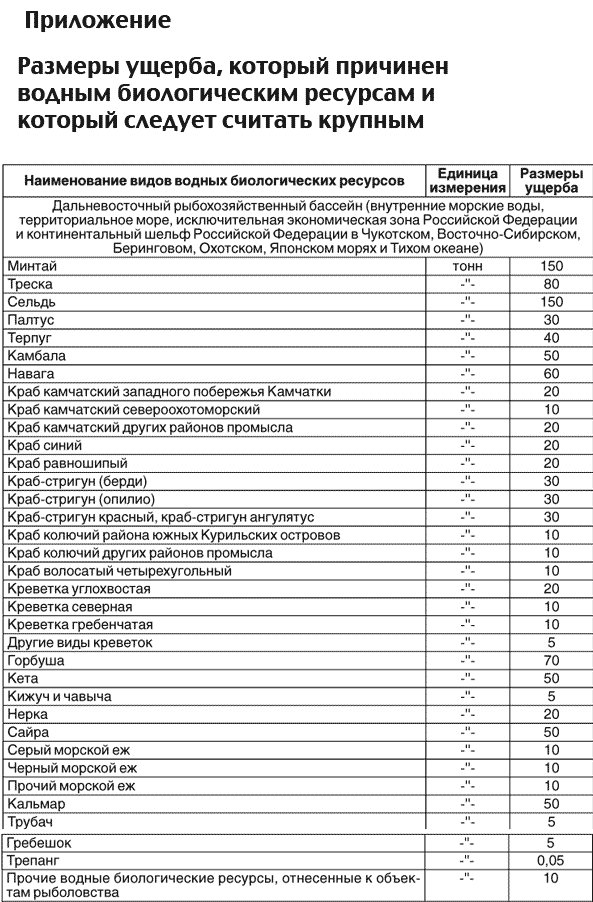 СОДЕРЖАние_____________Научное изданиеНезаконный промысел крабана Дальнем Востоке:история, современное состояние проблемы и пути ее решения Сборник материалов межведомственного семинара (г. Владивосток, 3 июля 2015 г.)Компьютерная верстка и оформление А.А. Лобанов_____________________________________________________________________________Подписано в печать 02.07.2015Тираж 25 экз.Формат 60х841/16                 Печ. л.                   Уч.-изд. л.                  Заказ № 177              Гарнитура Times_____________________________________________________________________________Отпечатано в типографии ООО «Вариант-2»690013 г. Владивосток, ул. Ад. Кузнецова, 90Товарная позицияТоварная позиция199920002000200120012002200220032003200420042005200520060306030664 28068 45768 45765 21365 21350 57150 57166 85166 85173 78773 78776 84876 84871 646Товарная позиция2007200720072008200820092009201020102011201120122012201320130306*59 71559 71559 71551 94851 94849 93049 93037 15537 15535 89335 89345 78045 78033 62633 626Товарная позиция19991999200020002001200120022002200320032004200420052006200603064054051 4121 4122 0352 0351 6451 6452 4072 4073 4913 4915 78612 58912 589Товарная позицияТоварная позиция200720072008200820092009201020102011201120122012201220130306030614 96614 9667 9517 9516 4606 4603 5643 5643 6083 6083 2073 2073 2073 301Товарная позиция1999199920002000200120012002200220032003200420042005200520060306-208-208-1 562-1 562-2 044-2 0444 8464 8466 7296 7298 6918 6915 5045 50412 487Товарная позицияТоварная позиция20072007200820082009200920102010201120112012201220132013030603069 7709 7703 4303 430-4 947-4 947-18 461-18 461-21 206-21 206-18 113-18 113-23 193-23 193Товарная позиция19991999200020002001200120022002200320032004200420052005200603063 4033 4033 6713 6716 9906 9909 7479 74710 47010 4709 8269 82617 90917 90924 325Товарная позицияТоварная позиция200720072008200820092009201020102011201120122012201320130306030626 81826 81816 29216 29218 39618 39614 96114 96112 56012 56012 58712 58716 12516 125Предисловиестр.Предисловие3Незаконный промысел морских биоресурсов5Противодействие незаконному промыслу морских биоресуросов10Приложение13